PENGARUH PRINSIP-PRINSIP GOOD CORPORATE GOVERNANCE DAN KOMITMEN ORGANISASI TERHADAP KINERJA PERUSAHAAN BERBASIS BALANCED SCORECARD DAN BUDAYA ORGANISASI SEBAGAI VARIABEL MODERASI(Studi Empiris Pada Perbankan di Kota Padang)Putri Isnovia Ranti1, Herawati1 Meihendri1, 1Jurusan Akuntansi, Fakultas Ekonomi, Universitas Bung HattaE-mail : noviap767@gmail.comABSTRAKPenelitianinibertujuanuntuk menguji secara empiris prinsip-prinsip good corporate governance dan komitmen organisasi terhadap kinerja perusahaan berbasis balanced scorecard dan budaya organisasi sebagai variabel moderasi.Perbankan berkaitan erat dengan pembangunan ekonomi melalui jasa keuangan dalam hal menghimpun dan menyalurkan dana masyarakat. Perbankan dapat berperan sebagai katalis bagi pertumbuhan ekonomi suatu negara.Populasidalampenelitianiniyaitu Perbankan di Kota Padang yang menerapkan balanced scorecard.Data yang digunakan dalam penelitian ini adalah data primer.Sampel dari penelitian ini adalah Manager dan seluruh karyawan pada Perbankan  di Kota Padang yang menerapkan balanced scorecard. Teknik Pengumpulan data dalam penelitianini dengan penyebaran kuesioner yang dilakukan dengan cara diantar sendiri yang disertai dengan surat permohonan untuk menjadi responden, maupun menitipkan kuesioner pada contact person dari perbankan dan selanjutnya di analisis.Hasil penelitian ini menunjukkan bahwa prinsip-prinsip good corporate governance dan komitmen organisasi tidak berpengaruh terhadap kinerja perusahaan berbasis balance scorecard dan budaya organisasi tidak memoderasi hubungan antara prinsip-prinsip good corporate governance dan komitmen organisasi terhadap kinerja perusahaan berbasis balance scorecardKata Kunci: 	Prinsip-Prinsip Good Corporate Governance, Komitmen Organisasi, Kinerja Perusahaan, Budaya OrganisasiEFFECT OF THE PRINCIPLES OF GOOD CORPORATE GOVERNANCEAND COMMITMENT TO ITS PERFORMANCE BASED ORGANIZATION SCORECARD AND CULTURAL ORGANIZATIONAS A MODERATING VARIABLE(Empirical Study On Banking in Padang)Putri Isnovia Ranti1,Herawati1 Meihendri1,1Department of Accounting, Faculty of Economics, University of Bung HattaE-mail: noviap767@gmail.comABSTRACTThis study aims to test empirically the principles of good corporate governance and organizational commitment to thescorecard-basedcorporate performance balanced and organizational culture as a moderating variable. Banking is closely related to economic development through financial services in terms of collecting and distributing public funds. Banks can act as a catalyst for the economic growth of a country. The population in this study, namely Banking in Padang are implementing a balanced scorecard. The data used in this study are primary data. Samples from this study are the Manager and all employees of the Bank in the city of Padang to apply the balanced scorecard. Data collection techniques in this study with questionnaires conducted by way of transfer itself is accompanied by a written request to the respondents, and entrusts the questionnaire on the contact person of the bank and further analysis. The results of this study indicate that the principles of good corporate governance and organizational commitment has no effect on the performance of companies based on the balanced scorecard and organizational culture does not moderate the relationship between the principles of good corporate governance and organizational commitment to performance-based enterprise balanced scorecardKeywords: 	Principles of Good Corporate Governance, Organizational Commitment, Corporate Performance, Cultural OrganizationsKATA PENGANTAR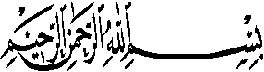 Assalamu’alaikum Wr.WbPuji syukur Alhamdulillah penulis ucapkan terlebih dahulu kehadirat Allah SWT atas segala rahmat dan anugrah-Nya sehingga penulis dapat menyelesaikan penulisan skripsi ini dengan judul “ Pengaruh Prinsip-Prinsip Good Corporate Governance dan Komitmen Organisasi terhadap Kinerja Perusahaan Berbasis Balanced Scorecard dan Budaya Organisasi Sebagai Variabel Moderasi”. Skripsi ini dibuat sebagai salah satu syarat dalam menyelesaikan studi tingkat sarjana pada Fakultas Ekonomi Universitas Bung Hatta.Dalam penulisan skripsi ini penulis banyak mendapat bantuan dan dukungan baik secara langsung maupun tidak langsung, dan pada kesempatan ini penulis juga menyampaikan terima kasih yang sebesar-besarnya dan sedalam-dalamnya kepada:Bapak Prof. Dr. Azwar Ananda, MA. selaku Rektor Universitas Bung Hatta Padang.Ibu Dr. Listiana Sri Mulatsih, S.E., M.M selaku Dekan Fakultas Ekonomi Universitas Bung Hatta. Ibu Herawati, S.E., M.Si., Ak., CA selaku ketua jurusan Akuntansi Fakultas Ekonomi Universitas Bung Hatta sekaligus pembimbing I yang telah bersedia meluangkan waktu, tenaga serta pikirannya dalam memberikan bimbingan baik berupa ilmu, petunjuk maupun saran-saran atau pendapat yang sangat saya butuhkan dalam penulisan ini.Bapak Nurhuda N., S.E., M.E selaku Sekretaris Jurusan Akuntansi Fakultas Ekonomi Universitas Bung HattaBapak Drs. Meihendri, M.Si., Ak., CA selaku pembimbing II yang telah bersedia meluangkan waktu, tenaga serta pikirannya dalam memberikan bimbingan baik berupa ilmu, petunjuk maupun saran-saran atau pendapat yang sangat saya butuhkan dalam penulisan ini.Ibu Herawati, S.E., M,Si. ,Ak., CA Selaku Pembimbing Akademik yang telah bersedia meluangkan waktu, dalam memotifasi, membimbing dan memberi petunjuk maupun saran-saran dalam menjalani perkuliahan. Seluruh Dosen, Staf pengajar dan karyawan Fakultas Ekonomi yang telah memberikan ilmu pengetahuan dan bantuan kepada penulis selama masa studi hingga penyusunan skripsi penulis.Terimakasih banyak kepada Papaku (Alm. Hambri Subar) dan Mamaku (Elizawarni) tercinta  yang selalu memberikan do’a, dukungan, semangat dan juga bimbingannya yang luar biasa baik moril dan materil. Makasih juga motivasi dan dukunganya, selama ini Novi banyak mengeluh sama mama dan papa, dan ini hadiah terahir vi berikan buat papa, maafin vi ya papa dan mama, sehingga Penulis bisa menyelesaikan pendidikan hingga jenjang sarjana.Terimakasih banyak kepada Abangku( Benny Rahmad Kurnia), dan Kakak (Ayu Erlina. SE) dan (Robianto) yang selalu memberi do’a, dukungan, semangat dan juga bimbingannya yang luar biasa baik moril dan materil, sehingga penulisan bisa menyelesaikan pendidikan hingga jenjang sarjana.Gak lupa juga buat Papa (H. Mawardi M. Noer) dan Mama (Hj. Deswarni) trimakasih banyak Papa, Mama udah memberi semangat dan dukungan selama ini  dan trimasih juga buat keluarga  yang selalu mendukung. Terimakasih buat Hendri Putra yang telah motifasi penuh dan teman-teman seperjuangan yang telah bersama-sama dalam suka maupun duka dan ikut serta membantu baik secara langsung ataupun tidak langsung dan semua sahabat yang tidak bisa satu persatu dituliskan. Dan semua pihak lain yang telah ikut serta memberikan bantuan dan dorongan dalam proses penyelesaian pendidikan dan skripsi ini.Penulis menyadari sepenuhnya bahwa skripsi ini masih jauh dari kata sempurna dikarenakan keterbatasan pengetahuan dan pengalaman yang penulis miliki dan ketahui, sehingga terdapat kekurangan baik dari segi bahasa ataupun penyusunan di tiap kalimatnya. Oleh karena itu penulis berharap dengan kerendahan hati kritik dan saran yang bersifat membangun, dan semoga skripsi ini dapat bermanfaat bagi pembaca maupun penulis.Padang,  Februari 2018Penulis	DAFTAR ISITANDA PERSETUJUAN SKRIPSIPERNYATAANABSTRAK		iABSTRACT		iiKATA PENGANTAR		iiiDAFTAR ISI		viDAFTAR TABEL		ixDAFTAR LAMPIRAN		xBAB I PENDAHULUANLatar Belakang Masalah		1	Rumusan Masalah		5	Tujuan Penelitian		6	Manfaat Penelitian		7Sistem Penulisan		7	BAB IILANDASAN TEORI DAN PENGEMBANGAN HIPOTESISTeori Agensi (Agency Theory)		9	Kinerja Perusahaan Berbasis Balanced Scorecard		10	Prinsip-Prinsip Good Corporate Governance		12Komitmen Organisasi		14Pengertian Komitmen Organisasi		14	Dimensi Komitmen Organisasi		15	Budaya Organisasi		16	Pengembangan Hipotesis		17	Pengaruh Prinsip-PrinsipGood Corporate Governanceterhadap Kinerja Perusahaan Berbasis Balanced Scorecard		17	Pengaruh Komitmen Organisasi terhadap Kinerja Perusahaan Berbasis Balanced Scorecard		19Pengaruh Budaya Organisasi terhadap Kinerja Perusahaan Berbasis Balanced Scorecard		19Budaya Organisasi Memoderasi Hubungan Antara Prinsip-Prinsip Good Corporate Governance terhadap Kinerja Perusahaan Berbasis Balanced Scorecard		21Budaya Organisasi Memoderasi Hubungan Antara Komitmen Organisasi terhadap Kinerja Perusahaan Berbasis Balanced Scorecard.		22	Kerangka Pemikiran 		24	BAB III METODE PENELITIANPopulasi dan Sampel		25	Metode Pengumpulan Data		25	Definisi Operasional dan Pengukuran Variabel		26	3.3.1    Variabel Dependen		263.3.2	Variabel Independen		263.3.2.1 Prinsi-Prinsip Good Corporate Governance		263.3.2.2 Komitmen Organisasi		263.3.3	Variabel Moderasi		27Teknik Pengujian Data		27	Uji Validitas		28	Uji Reabilitas		28	Uji Asumsi Klasik		29	Uji Normalitas		29	Uji Heteroskedastisitas		29	Uji Hipotesis		30BAB IV HASIL PENELITIAN DAN PEMBAHASANDeskripsi Responden		32Demografis Responden		32Statistik Deskriptif		34Pengujian Kualitas Data		36Uji Validitas		36Uji Reliabilitas		38Uji Asumsi Klasik		39Hasil Uji Normalitas		39Uji Heteroskedastisitas		40Pengujian Hipotesis		11Pembahasan		43Pengaruh Prinsip-PrinsipGood Corporate Governance terhadap Kinerja Perusahaan Berbasis Balanced Scorecard		43Pengaruh Komitmen Organisasi terhadap Kinerja Perusahaan Berbasis Balanced Scorecard		44Pengaruh Budaya Organisasi terhadap Kinerja Perusahaan Berbasis Balanced Scorecard		45Budaya Organisasi Memoderasi Hubungan antara Prinsip-Prinsip Good Corporate Governance terhadap Kinerja Perusahaan Berbasis Balanced Scorecard		47Budaya Organisasi Memoderasi Hubungan Antara Komitmen Organisasi terhadap Kinerja Perusahaan Berbasis Balanced Scorecard.		48BAB V PENUTUPKesimpulan		49Keterbatasan Penelitian		50Saran		50DAFTAR PUSTAKA		52DAFTAR TABELTingkat Pengembalian Kuesioner		32Demografis Responden		33Statistik Deskriptif		35Pengujian Validitas		37Pengujian Reliabilitas		39Pengujian Normalitas		40Hasil Pengujian Heteroskedastisitas		40Pengujian Hipotesis		41DAFTAR LAMPIRANIdentitas RespondenStatistik DeskriptifPengujian Kualitas DataUji Asumsi KlasikUji Hipotesis